MERCHISTONIAN GOLF CLUB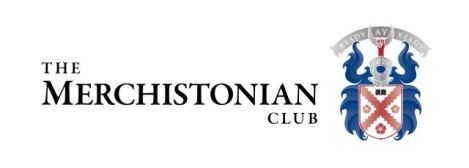 MEMBERSHIP FORM 2017Please return to:-Robert A. Forman4 Lygon RoadEdinburghEH16 5QEE-mail: robert.forman@brodies.comPlease tick as appropriate:The subscription for 2017 is £40, with no charge for those under 21, and £10 for those under 25 as of 1 January 2017. NAMEADDRESSADDRESSADDRESSADDRESSTELEPHONEEMAILHANDICAP (IF ANY)DATE OF BIRTHMEMBERSHIPSI enclose a cheque for £                      (payable to Merchistonian Golf Club)I have completed a Standing Order Form to the sum of £                     .     I am unable to subscribe but wish to receive to receive mailingsI wish my name to be deleted from the Membership List